In the Attendance section, I have set a Min score and assigned a score to a user.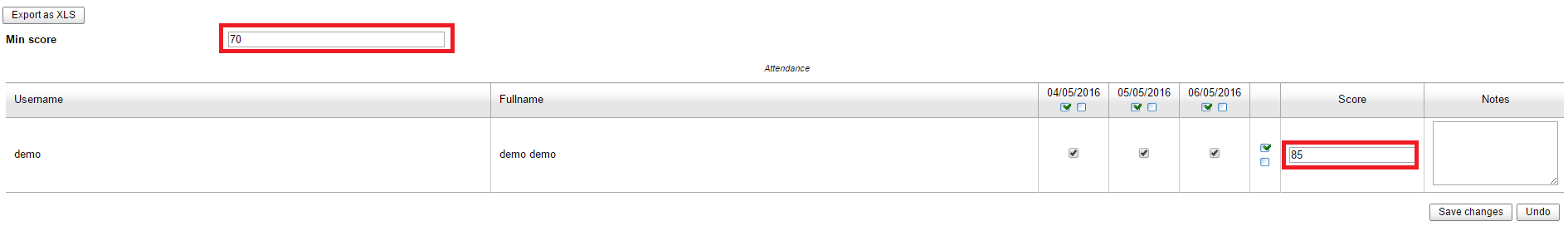 But the score does not show in the report.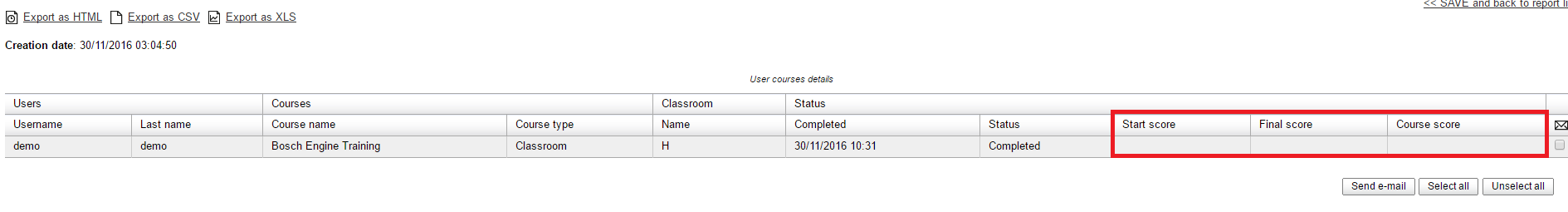 